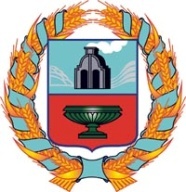  РОССИЙСКАЯ ФЕДЕРАЦИЯСОБРАНИЕ    ДЕПУТАТОВ  НОВОКАРПОВСКОГО СЕЛЬСОВЕТАТЮМЕНЦЕВСКОГО РАЙОНА АЛТАЙСКОГО КРАЯР    Е    Ш   Е   Н   И   Е14.06.2018 г.                                  пос. Карповский                                № 28           Об утверждении Положения о проведении                                                                                     публичных слушаний или общественных                                                                                                  обсуждений по вопросам градостроительной                                                                                         деятельности на территории Новокарповского                                                                                             сельсовета Тюменцевского района Алтайского края             В соответствии с внесёнными изменениями в  Градостроительным кодексом Российской Федерации ( Федеральный закон от 29.12.2017 № 455-ФЗ), со статьей 28 Федерального закона от 6 октября 2003 года № 131-ФЗ «Об общих принципах организации местного самоуправления в Российской Федерации», Уставом муниципального образования Новокарповский сельсовет Тюменцевского района Алтайского края, Собрание депутатов Новокарповского сельсовета Тюменцевского района Алтайского края.                                                                                                РЕШИЛО:1. Утвердить  Положение о проведении публичных слушаний или общественных обсуждений по вопросам градостроительной деятельности на территории Новокарповского сельсовета Тюменцевского района Алтайского края. 2. Настоящее решение обнародовать на  информационном  стенде  Администрации  Новокарповского  сельсовета, а также на официальном сайте в сети Интернет. Глава  сельсовета                                             В.А. Роот 	УТВЕРЖДЕНО	решением Собрания депутатов                                                                               Новокарповского сельсовета                                                                                От 14.06.2018 г.   № 28                                                                Положение
о проведении публичных слушаний или общественных обсуждений по вопросам градостроительной деятельности на территории Новокарповского                                                                                             сельсовета Тюменцевского района Алтайского края.1. Общие положения1.1. Настоящее Положение устанавливает в соответствии с Градостроительным кодексом Российской Федерации, Федеральным законом от 6 октября 2003 года N 131-ФЗ “Об общих принципах организации местного самоуправления в Российской Федерации”, , порядок организации и проведения публичных слушаний по вопросам градостроительной деятельности на территории Новокарповского сельсовета Тюменцевского района Алтайского края.1.2. Под публичными слушаниями или общественными обсуждениями в настоящем Положении понимается форма реализации прав населения на участие в процессе принятия решений органами местного самоуправления посредством проведения собраний для публичного обсуждения проектов по вопросам градостроительной деятельности в целях соблюдения прав человека на благоприятные условия жизнедеятельности, прав и законных интересов правообладателей земельных участков и объектов капитального строительства.1.3. Публичные слушания или общественные обсуждения проводятся до принятия решений об осуществлении градостроительной деятельности в соответствии с настоящим Положением. Публичные слушания или общественные обсуждения проводятся по инициативе жителей сельского поселения (далее – жителей), Собрания депутатов  или Главы сельсовета. Публичные слушания или общественные обсуждения, проводимые по инициативе жителей или Собрания депутатов, назначаются Собрания депутатов, по инициативе Главы сельсовета – Главой сельсовета.Уполномоченным органом на проведение публичных слушаний или общественных обсуждений является Администрация Новокарповского сельсовета Тюменцевского района Алтайского края.Коллегиальным органом, обеспечивающим проведение публичных слушаний или общественных обсуждений, является постоянно действующая комиссия по Правилам землепользования и застройки Администрация Новокарповского сельсовета  (далее – Комиссия).Срок проведения публичных слушаний или общественных обсуждений (продолжительность) – период, в течение которого проводятся публичные слушания или общественные обсуждения, начиная с момента оповещения жителей поселения о времени и месте их проведения до дня опубликования заключения о результатах публичных слушаний или общественных обсуждений.Протокол публичных слушаний или общественных обсуждений – документ, в котором отражается время и место проведения публичных слушаний, количество участников публичных слушаний или общественных обсуждений (согласно листу регистрации участников, который прилагается к Протоколу публичных слушаний или общественных обсуждений), последовательность проведения публичных слушаний или общественных обсуждений, фамилия, имя, отчество докладчиков и (или) выступающих участников публичных слушаний, краткое содержание доклада или выступления, предложения и замечания участников публичных слушаний или общественных обсуждений, а в случаях, установленных настоящим Положением, итоги голосования.Заключение о результатах публичных слушаний – документ, содержащий рекомендации, выработанные по итогам проведения публичных слушаний.1.4. Публичные слушания проводятся по нерабочим дням с 9 до 18 часов по местному времени либо по рабочим дням по индивидуальному графику, согласно постановления Администрации. Местом проведения публичных слушаний могут быть актовые залы, нежилые общественные помещения, административные здания, а также иные помещения по работе с населением по месту жительства.2. Проекты муниципальных правовых актов и вопросы, подлежащие вынесению на публичные слушания или общественные обсуждения2.1. Публичные слушания или общественные обсуждения проводятся в целях соблюдения права человека на благоприятные условия жизнедеятельности, прав и законных интересов правообладателей земельных участков и объектов капитального строительства.Решения, принятые на публичных слушаниях или общественных обсуждениях, носят рекомендательный характер.2.2. На публичные слушания или общественные обсуждения в обязательном порядке выносятся:– проекты генерального плана поселения, в том числе по внесению в него изменений;–  проекты правил землепользования и застройки поселения, в том числе по внесению в них изменений;– проекты документации по планировке территории и проекты внесения изменений в них;– проекты документации по межеванию территорий и проекты внесения изменений в них;– вопросы предоставления разрешения на условно разрешенный вид использования земельного участка или объекта капитального строительства (далее – разрешения на условно разрешенный вид использования);– вопросы предоставления разрешения на отклонение от предельных параметров разрешенного строительства, реконструкции объектов капитального строительства.– проекты правил благоустройства и проекты внесения изменений в них.3. Оповещение населения о начале общественных обсуждений или публичных слушаний3.1. Организатор публичных слушаний или общественных обсуждений оповещает жителей о предстоящих публичных слушаниях общественных обсуждений не менее чем за 14 дней до даты их проведения путем размещение постановления Администрации  о назначении публичных слушаний общественных обсуждений на информационном стенде в здании Администрации Новокарповского сельсовета. Одновременно постановление Администрации  о публичных слушаниях общественных обсуждений размещается на официальном сайте Администрации  в информационно-телекоммуникационной сети «Интернет».3.2. Дополнительно осуществляется информирование населения в форме объявлений по месту расположения обсуждаемого на публичных слушаниях или общественных обсуждениях проекта (вопроса).3.3. В объявлении о проведении публичных слушаний или общественных обсуждений должна содержаться информация:о проекте, подлежащем рассмотрению на общественных обсуждениях или публичных слушаниях, и перечень информационных материалов к такому проекту;о порядке и сроках проведения общественных обсуждений или публичных слушаний по проекту, подлежащему рассмотрению на общественных обсуждениях или публичных слушаниях;о месте, дате открытия экспозиции или экспозиций проекта, подлежащего рассмотрению на общественных обсуждениях или публичных слушаниях, о сроках проведения экспозиции или экспозиций такого проекта, о днях и часах, в которые возможно посещение указанных экспозиции или экспозиций;о порядке, сроке и форме внесения участниками общественных обсуждений или публичных слушаний предложений и замечаний, касающихся проекта, подлежащего рассмотрению на общественных обсуждениях или публичных слушаниях.Оповещение о начале общественных обсуждений также должно содержать информацию об официальном сайте, на котором будут размещены проект, подлежащий рассмотрению на общественных обсуждениях, и информационные материалы к нему, или информационных системах, в которых будут размещены такой проект и информационные материалы к нему, с использованием которых будут проводиться общественные обсуждения. Оповещение о начале публичных слушаний также должно содержать информацию об официальном сайте, на котором будут размещены проект, подлежащий рассмотрению на публичных слушаниях, и информационные материалы к нему, информацию о дате, времени и месте проведения собрания или собраний участников публичных слушаний.3.4. Проекты муниципальных правовых актов, перечисленные в пункте 2.2 настоящего Положения должны быть предварительно размещены на информационном стенде в здании Администрации Новокарповского сельсовета и размещены на официальном сайте Администрации  в информационно–телекоммуникационной сети «Интернет» не менее чем за 14 календарных дней до дня проведения публичных слушаний или общественных обсуждений.Вопросы, подлежащие рассмотрению на общественных обсуждениях или публичных слушаниях, перечисленные в пункте 2.2 настоящего Положения, распространяются на информационных стендах, оборудованных около здания уполномоченного на проведение общественных обсуждений или публичных слушаний органа местного самоуправления, в местах массового скопления граждан и в иных местах, расположенных на территории, в отношении которой подготовлены соответствующие проекты, и (или) в границах территориальных зон и (или) земельных участков, указанных в части 5.2.1. настоящего Положения (далее – территория, в пределах которой проводятся общественные обсуждения или публичные слушания), иными способами, обеспечивающими доступ участников общественных обсуждений или публичных слушаний к указанной информации.4. Процедура проведения общественных обсуждений или публичных слушаний4.1. Процедура проведения общественных обсуждений состоит из следующих этапов:1) оповещение о начале общественных обсуждений;2) размещение проекта, подлежащего рассмотрению на общественных обсуждениях, и информационных материалов к нему на официальном сайте уполномоченного органа местного самоуправления в информационно-телекоммуникационной сети “Интернет” (далее в настоящей статье – официальный сайт) и (или) в государственной или муниципальной информационной системе, обеспечивающей проведение общественных обсуждений с использованием информационно-телекоммуникационной сети “Интернет” (далее также – сеть “Интернет”), либо на региональном портале государственных и муниципальных услуг (далее в настоящей статье – информационные системы) и открытие экспозиции или экспозиций такого проекта;3) проведение экспозиции или экспозиций проекта, подлежащего рассмотрению на общественных обсуждениях;4) подготовка и оформление протокола общественных обсуждений;5) подготовка и опубликование заключения о результатах общественных обсуждений.4.2. Процедура проведения публичных слушаний состоит из следующих этапов:1) оповещение о начале публичных слушаний;2) размещение проекта, подлежащего рассмотрению на публичных слушаниях, и информационных материалов к нему на официальном сайте и открытие экспозиции или экспозиций такого проекта;3) проведение экспозиции или экспозиций проекта, подлежащего рассмотрению на публичных слушаниях;4) проведение собрания или собраний участников публичных слушаний;5) подготовка и оформление протокола публичных слушаний;6) подготовка и опубликование заключения о результатах публичных слушаний.5. Порядок организации и проведения публичных слушаний или общественных обсуждений5.1. В период размещения в соответствии с пунктом 2 части 4.1. и пунктом 2 части 4.2. настоящего Положения проекта, подлежащего рассмотрению на общественных обсуждениях или публичных слушаниях, и информационных материалов к нему и проведения экспозиции или экспозиций такого проекта участники общественных обсуждений или публичных слушаний, прошедшие в соответствии с частью 5.3 настоящего Положения идентификацию, имеют право вносить предложения и замечания, касающиеся такого проекта:1) посредством официального сайта или информационных систем (в случае проведения общественных обсуждений);2) в письменной или устной форме в ходе проведения собрания или собраний участников публичных слушаний (в случае проведения публичных слушаний);3) в письменной форме в адрес организатора общественных обсуждений или публичных слушаний;4) посредством записи в книге (журнале) учета посетителей экспозиции проекта, подлежащего рассмотрению на общественных обсуждениях или публичных слушаниях.5.1.1. Предложения и замечания, внесенные в соответствии с частью 5.1. настоящего Положения, подлежат регистрации, а также обязательному рассмотрению организатором общественных обсуждений или публичных слушаний, за исключением случая, предусмотренного частью 5.3.3 настоящего Положения.5.2. Участниками общественных обсуждений или публичных слушаний по проектам генеральных планов, проектам правил землепользования и застройки, проектам планировки территории, проектам межевания территории, проектам правил благоустройства территорий, проектам, предусматривающим внесение изменений в один из указанных утвержденных документов, являются граждане, постоянно проживающие на территории, в отношении которой подготовлены данные проекты, правообладатели находящихся в границах этой территории земельных участков и (или) расположенных на них объектов капитального строительства, а также правообладатели помещений, являющихся частью указанных объектов капитального строительства.5.2.1. Участниками общественных обсуждений или публичных слушаний по проектам решений о предоставлении разрешения на условно разрешенный вид использования земельного участка или объекта капитального строительства, проектам решений о предоставлении разрешения на отклонение от предельных параметров разрешенного строительства, реконструкции объектов капитального строительства являются граждане, постоянно проживающие в пределах территориальной зоны, в границах которой расположен земельный участок или объект капитального строительства, в отношении которых подготовлены данные проекты, правообладатели находящихся в границах этой территориальной зоны земельных участков и (или) расположенных на них объектов капитального строительства, граждане, постоянно проживающие в границах земельных участков, прилегающих к земельному участку, в отношении которого подготовлены данные проекты, правообладатели таких земельных участков или расположенных на них объектов капитального строительства, правообладатели помещений, являющихся частью объекта капитального строительства, в отношении которого подготовлены данные проекты, а в случае, предусмотренном частью 3 статьи 39 Градостроительного Кодекса РФ, также правообладатели земельных участков и объектов капитального строительства, подверженных риску негативного воздействия на окружающую среду в результате реализации данных проектов.5.3. Участники общественных обсуждений или публичных слушаний в целях идентификации представляют сведения о себе (фамилию, имя, отчество (при наличии), дату рождения, адрес места жительства (регистрации) – для физических лиц; наименование, основной государственный регистрационный номер, место нахождения и адрес – для юридических лиц) с приложением документов, подтверждающих такие сведения. Участники общественных обсуждений или публичных слушаний, являющиеся правообладателями соответствующих земельных участков и (или) расположенных на них объектов капитального строительства и (или) помещений, являющихся частью указанных объектов капитального строительства, также представляют сведения соответственно о таких земельных участках, объектах капитального строительства, помещениях, являющихся частью указанных объектов капитального строительства, из Единого государственного реестра недвижимости и иные документы, устанавливающие или удостоверяющие их права на такие земельные участки, объекты капитального строительства, помещения, являющиеся частью указанных объектов капитального строительства.5.3.1. Не требуется представление указанных в части 5.3 настоящего Положения документов, подтверждающих сведения об участниках общественных обсуждений (фамилию, имя, отчество (при наличии), дату рождения, адрес места жительства (регистрации) – для физических лиц; наименование, основной государственный регистрационный номер, место нахождения и адрес – для юридических лиц), если данными лицами вносятся предложения и замечания, касающиеся проекта, подлежащего рассмотрению на общественных обсуждениях, посредством официального сайта или информационных систем (при условии, что эти сведения содержатся на официальном сайте или в информационных системах). При этом для подтверждения сведений, указанных в части 4.2. настоящего Положения, может использоваться единая система идентификации и аутентификации.5.3.2. Обработка персональных данных участников общественных обсуждений или публичных слушаний осуществляется с учетом требований, установленных Федеральным законом от 27 июля 2006 года № 152-ФЗ “О персональных данных”.5.3.3. Предложения и замечания, внесенные в соответствии с частью 5.1. настоящего Положения, не рассматриваются в случае выявления факта представления участником общественных обсуждений или публичных слушаний недостоверных сведений.5.4. Организатором общественных обсуждений или публичных слушаний обеспечивается равный доступ к проекту, подлежащему рассмотрению на общественных обсуждениях или публичных слушаниях, всех участников общественных обсуждений или публичных слушаний (в том числе путем предоставления при проведении общественных обсуждений доступа к официальному сайту, информационным системам в многофункциональных центрах предоставления государственных и муниципальных услуг и (или) помещениях органов государственной власти субъектов Российской Федерации, органов местного самоуправления, подведомственных им организаций).5.5. Официальный сайт и (или) информационные системы должны обеспечивать возможность:1) проверки участниками общественных обсуждений полноты и достоверности отражения на официальном сайте и (или) в информационных системах внесенных ими предложений и замечаний;2) представления информации о результатах общественных обсуждений, количестве участников общественных обсуждений.5.6. Организатор общественных обсуждений или публичных слушаний подготавливает и оформляет протокол общественных обсуждений или публичных слушаний, в котором указываются:1) дата оформления протокола общественных обсуждений или публичных слушаний;2) информация об организаторе общественных обсуждений или публичных слушаний;3) информация, содержащаяся в опубликованном оповещении о начале общественных обсуждений или публичных слушаний, дата и источник его опубликования;4) информация о сроке, в течение которого принимались предложения и замечания участников общественных обсуждений или публичных слушаний, о территории, в пределах которой проводятся общественные обсуждения или публичные слушания;5) все предложения и замечания участников общественных обсуждений или публичных слушаний с разделением на предложения и замечания граждан, являющихся участниками общественных обсуждений или публичных слушаний и постоянно проживающих на территории, в пределах которой проводятся общественные обсуждения или публичные слушания, и предложения и замечания иных участников общественных обсуждений или публичных слушаний.5.7. К протоколу общественных обсуждений или публичных слушаний прилагается перечень принявших участие в рассмотрении проекта участников общественных обсуждений или публичных слушаний, включающий в себя сведения об участниках общественных обсуждений или публичных слушаний (фамилию, имя, отчество (при наличии), дату рождения, адрес места жительства (регистрации) – для физических лиц; наименование, основной государственный регистрационный номер, место нахождения и адрес – для юридических лиц).5.8. Участник общественных обсуждений или публичных слушаний, который внес предложения и замечания, касающиеся проекта, рассмотренного на общественных обсуждениях или публичных слушаниях, имеет право получить выписку из протокола общественных обсуждений или публичных слушаний, содержащую внесенные этим участником предложения и замечания.5.9. На основании протокола общественных обсуждений или публичных слушаний организатор общественных обсуждений или публичных слушаний осуществляет подготовку заключения о результатах общественных обсуждений или публичных слушаний.5.10. В заключении о результатах общественных обсуждений или публичных слушаний должны быть указаны:1) дата оформления заключения о результатах общественных обсуждений или публичных слушаний;2) наименование проекта, рассмотренного на общественных обсуждениях или публичных слушаниях, сведения о количестве участников общественных обсуждений или публичных слушаний, которые приняли участие в общественных обсуждениях или публичных слушаниях;3) реквизиты протокола общественных обсуждений или публичных слушаний, на основании которого подготовлено заключение о результатах общественных обсуждений или публичных слушаний;4) содержание внесенных предложений и замечаний участников общественных обсуждений или публичных слушаний с разделением на предложения и замечания граждан, являющихся участниками общественных обсуждений или публичных слушаний и постоянно проживающих на территории, в пределах которой проводятся общественные обсуждения или публичные слушания, и предложения и замечания иных участников общественных обсуждений или публичных слушаний. В случае внесения несколькими участниками общественных обсуждений или публичных слушаний одинаковых предложений и замечаний допускается обобщение таких предложений и замечаний;5) аргументированные рекомендации организатора общественных обсуждений или публичных слушаний о целесообразности или нецелесообразности учета внесенных участниками общественных обсуждений или публичных слушаний предложений и замечаний и выводы по результатам общественных обсуждений или публичных слушаний.5.11. Заключение о результатах общественных обсуждений или публичных слушаний подлежит опубликованию в порядке, установленном для официального опубликования муниципальных правовых актов, иной официальной информации, и размещается на официальном сайте и (или) в информационных системах.6. Публичные слушания или общественные обсуждения по проектам генеральных планов поселений, в том числе по внесению в них изменений6.1. Публичные слушания или общественные осуждения по проекту генерального плана сельского поселения, а также по внесению в него изменений организует Администрация поселения в соответствии с положениями статьи 28 Градостроительного кодекса Российской Федерации с жителями определенных частей территории сельского поселения. Оповещение жителей о публичных слушаниях или общественных осуждениях проводится в порядке, установленном настоящим Положением.6.2. Публичные слушания или общественные осуждения проводятся в каждом населенном пункте муниципального образования – сельского поселения. В случае внесения изменений в генеральный план в отношении части территории поселения публичные слушания или общественные осуждения проводятся с участием правообладателей земельных участков и (или) объектов капитального строительства, находящихся в границах территории поселения, в отношении которой осуществлялась подготовка указанных изменений.При проведении публичных слушаний или общественных осуждений в целях обеспечения всем заинтересованным лицам равных возможностей для участия в публичных слушаниях или общественных осуждениях территория населенного пункта может быть разделена на части. Предельная численность лиц, проживающих или зарегистрированных на такой части территории, устанавливается законом Новгородской области исходя из требования обеспечения всем заинтересованным лицам равных возможностей для выражения своего мнения.6.3. В целях доведения до жителей информации о содержании проекта генерального плана сельского поселения Администрация поселения в обязательном порядке организует выставки, экспозиции демонстрационных материалов проектов генеральных планов, выступления представителей органов местного самоуправления, разработчиков проектов генеральных планов на собраниях жителей, в печатных средствах массовой информации.6.4. Участники публичных слушаний или общественных осуждений вправе представить в Администрацию поселения свои предложения и замечания, касающиеся проекта генерального плана сельского поселения, для включения их в протокол публичных слушаний или общественных осуждений.6.5. Срок проведения публичных слушаний или общественных осуждений с момента оповещения жителей сельских поселений об их проведении до дня опубликования заключения о результатах публичных слушаний или общественных осуждений определяется уставом муниципального образования и (или) нормативным правовым актом представительного органа муниципального образования и не может быть менее одного месяца и более трех месяцев.6.6. Глава сельсовета с учетом заключения о результатах публичных слушаний принимает решение:1) о согласии с проектом генерального плана и направлении его в Собрание  депутатов Новокарповского сельсовета;2) об отклонении проекта генерального плана и о направлении его на доработку.7. Публичные слушания или общественные обсуждения по проекту Правил землепользования и застройки сельского поселения7.1. Публичные слушания или общественные осуждения по проекту Правил землепользования и застройки сельского поселения (далее – Правила), а также по внесению в них изменений организует и проводит постоянно действующая комиссия по Правилам землепользования и застройки сельского поселения (далее – комиссия). Оповещение жителей о публичных слушаниях или общественных осуждений проводится в порядке, установленном настоящим Положением.7.2. Продолжительность публичных слушаний или общественных осуждений по проекту Правил составляет не менее двух и не более четырех месяцев со дня опубликования такого проекта.7.3. В случае подготовки правил землепользования и застройки применительно к части территории поселения публичные слушания или общественные осуждения по проекту Правил землепользования и застройки проводятся с участием правообладателей земельных участков и (или) объектов капитального строительства, находящихся в границах указанной части территории поселения. В случае подготовки изменений в Правила землепользования и застройки в части внесения изменений в градостроительный регламент, установленный для конкретной территориальной зоны, публичные слушания или общественные осуждения по внесению изменений в Правила землепользования и застройки проводятся в границах территориальной зоны, для которой установлен такой градостроительный регламент. В этих случаях срок проведения публичных слушаний или общественных осуждений не может быть более чем один месяц.7.4. В случае если внесение изменений в Правила связано с размещением или реконструкцией отдельного объекта капитального строительства, публичные слушания или общественные осуждения по предложению о внесении изменений в Правила проводятся в границах территории, планируемой для размещения или реконструкции такого объекта, и в границах устанавливаемой для такого объекта зоны с особыми условиями использования территорий. При этом комиссия направляет извещения о проведении публичных слушаний или общественных осуждений по предложению о внесении изменений в Правила правообладателям земельных участков, имеющих общую границу с земельным участком, на котором планируется осуществить размещение или реконструкцию отдельного объекта капитального строительства, правообладателям зданий, строений, сооружений, расположенных на земельных участках, имеющих общую границу с указанным земельным участком, и правообладателям помещений в таком объекте, а также правообладателям объектов капитального строительства, расположенных в границах зон с особыми условиями использования территорий. Указанные извещения направляются не более чем через 15 дней со дня принятия Главой сельсовета решения о проведении публичных слушаний или общественных осуждений по предложению о внесении изменений в Правила.7.5. Участники публичных слушаний вправе представить в комиссию свои предложения и замечания по проекту Правил или по внесению в них изменений для включения их в протокол публичных слушаний.7.6. После завершения публичных слушаний или общественных осуждений по проекту Правил комиссия с учетом результатов публичных слушаний или общественных осуждений обеспечивает внесение изменений в проект Правил и представляет указанный проект Главе сельсовета. Обязательными приложениями к проекту Правил являются протокол публичных слушаний или общественных осуждений и заключение о результатах публичных слушаний или общественных осуждений, за исключением случаев, если их проведение в соответствии с Градостроительным Кодексом Российской Федерации не требуется.7.7. Глава сельсовета в течение десяти дней после представления ему проекта правил землепользования и застройки и указанных в части 7.6. настоящего Положения обязательных приложений должен принять решение о направлении указанного проекта в представительный орган местного самоуправления или об отклонении проекта правил землепользования и застройки и о направлении его на доработку с указанием даты его повторного представления.8. Публичные слушания или общественные обсуждения по вопросам предоставления разрешения на условно разрешенный вид использованияземельного участка или объекта капитального строительства,предоставления на отклонение от предельных параметровразрешенного строительства8.1. Публичные слушания по вопросам предоставления разрешения на условно разрешенный вид использования земельного участка или объекта капитального строительства, предоставления разрешения на отклонение от предельных параметров разрешенного строительства организуются и проводятся комиссией.8.2. Работа комиссии осуществляется по мере необходимости при поступлении заявления от заинтересованных физических или юридических лиц (далее – заявитель). Заявление подается на имя председателя комиссии. Форма такого заявления и перечень прилагаемых к нему документов утверждаются постановлением Администрации поселения.8.3. В целях соблюдения права человека на благоприятные условия жизнедеятельности, прав и законных интересов правообладателей земельных участков и объектов капитального строительства публичные слушания или общественные обсуждения по вопросу предоставления разрешения на условно разрешенный вид использования или по вопросу о предоставлении разрешения на отклонение от предельных параметров разрешенного строительства проводятся с участием граждан, проживающих в пределах территориальной зоны, в границах которой расположен земельный участок или объект капитального строительства, применительно к которому запрашивается разрешение. В случае если условно разрешенный вид использования земельного участка или объекта капитального строительства может оказать негативное воздействие на окружающую среду, публичные слушания или общественные обсуждения проводятся с участием правообладателей земельных участков и объектов капитального строительства, подверженных риску такого негативного воздействия.8.4. Комиссия направляет сообщения о проведении публичных слушаний или общественных обсуждений по вопросу предоставления разрешения на условно разрешенный вид использования или по вопросу о предоставлении разрешения на отклонение от предельных параметров разрешенного строительства правообладателям земельных участков, имеющих общие границы с земельным участком, применительно к которому запрашивается данное разрешение, правообладателям объектов капитального строительства, расположенных на земельных участках, имеющих общие границы с земельным участком, применительно к которому запрашивается данное разрешение, и правообладателям помещений, являющихся частью объекта капитального строительства, применительно к которому запрашивается данное разрешение.Указанные сообщения направляются не более чем через 10 дней со дня поступления заявления заинтересованного лица о предоставлении разрешения на условно разрешенный вид использования.8.5. Срок проведения публичных слушаний или общественных обсуждений с момента оповещения жителей о времени и месте их проведения до дня опубликования заключения о результатах публичных слушаний или общественных обсуждений определяется уставом муниципального образования и (или) нормативным правовым актом представительного органа муниципального образования и не может быть более одного месяца.8.6. Расходы, связанные с организацией и проведением публичных слушаний или общественных обсуждений по вопросу предоставления разрешения на условно разрешенный вид использования или по вопросу о предоставлении разрешения на отклонение от предельных параметров разрешенного строительства, несет физическое или юридическое лицо, заинтересованное в предоставлении такого разрешения.8.7. На основании заключения о результатах общественных обсуждений или публичных слушаний по проекту решения о предоставлении разрешения на условно разрешенный вид использования комиссия осуществляет подготовку рекомендаций о предоставлении разрешения на условно разрешенный вид использования или об отказе в предоставлении такого разрешения с указанием причин принятого решения и направляет их Главе сельсовета.8.8. На основании указанных в части 8.7. настоящего Положения рекомендаций Глава сельсовета  в течение трех дней со дня поступления таких рекомендаций принимает решение о предоставлении разрешения на условно разрешенный вид использования или об отказе в предоставлении такого разрешения. Указанное решение подлежит опубликованию в порядке, установленном для официального опубликования муниципальных правовых актов, иной официальной информации, и размещается на официальном сайте муниципального образования (при наличии официального сайта муниципального образования) в сети “Интернет”.8.9. В случае, если условно разрешенный вид использования земельного участка или объекта капитального строительства включен в градостроительный регламент в установленном для внесения изменений в правила землепользования и застройки порядке после проведения общественных обсуждений или публичных слушаний по инициативе физического или юридического лица, заинтересованного в предоставлении разрешения на условно разрешенный вид использования, решение о предоставлении разрешения на условно разрешенный вид использования такому лицу принимается без проведения общественных обсуждений или публичных слушаний.9 Публичные слушания или общественные обсуждения по проекту планировки территории и проектам межевания9.1. Публичные слушания или общественные обсуждения по проекту планировки территории, а также по проекту межевания организует и проводит Администрация поселения в соответствии с положениями статьи 46 Градостроительного кодекса Российской Федерации.9.2. Публичные слушания или общественные обсуждения по проекту планировки и проекту межевания территории проводятся с участием граждан, проживающих на территории, применительно к которой осуществляется подготовка проекта планировки и проекта межевания, правообладателей земельных участков и объектов капитального строительства, расположенных на указанной территории, лиц, законные интересы которых могут быть нарушены в связи с реализацией таких проектов.9.3. Общественные обсуждения или публичные слушания по проекту планировки территории и проекту межевания территории проводятся в порядке, установленном статьей 5.1 Градостроительного кодекса Российской Федерации.9.4. Участники публичных слушаний или общественных обсуждений вправе представить в Администрацию поселения свои предложения и замечания по проекту планировки или проекту межевания для включения их в протокол публичных слушаний или общественных обсуждений.9.5. Срок проведения публичных слушаний или общественных обсуждений со дня оповещения жителей о времени и месте их проведения до дня опубликования заключения о результатах публичных слушаний или общественных обсуждений не может быть менее одного и более трех месяцев.10. Публичные слушания или общественные обсуждения по проектуправил благоустройства территорий и изменений в них10.1. Публичные слушания или общественные осуждения по проекту правил благоустройства территории поселения, а также по внесению в них изменений организует Администрация поселения в соответствии с положениями статьи5.1 Градостроительного кодекса Российской Федерации, настоящего Положения, с жителями территории поселения. Оповещение жителей о публичных слушаниях или общественных осуждениях проводится в порядке, установленном настоящим Положением.10.2.Срок проведения общественных обсуждений или публичных слушаний по проектам правил благоустройства территорий со дня опубликования оповещения о начале общественных обсуждений или публичных слушаний до дня опубликования заключения о результатах общественных обсуждений или публичных слушаний не может быть менее одного месяца и более трех месяцев.10.3. Участники публичных слушаний или общественных обсуждений вправе представить в Администрацию поселения свои предложения и замечания по проекту благоустройства территории поселения для включения их в протокол публичных слушаний или общественных обсуждений.10.4. После завершения публичных слушаний или общественных осуждений по проекту Правил благоустройства территории поселения, указанный проект Правил представляется Главе сельсовета. Обязательными приложениями к проекту Правил благоустройства территории поселения являются протокол публичных слушаний или общественных осуждений.10.5. Глава сельсовета в течение десяти дней после представления ему проекта правил благоустройства территории поселения и указанных в части 10.4. настоящего Положения обязательных приложений направляет указанный проект в Собрание  депутатов  Новокарповского сельсовета  для рассмотрения и утверждения. РОССИЙСКАЯ ФЕДЕРАЦИЯСОБРАНИЕ    ДЕПУТАТОВ  НОВОКАРПОВСКОГО СЕЛЬСОВЕТАТЮМЕНЦЕВСКОГО РАЙОНА АЛТАЙСКОГО КРАЯР    Е    Ш   Е   Н   И   Е14.06.2018 г.                                  пос. Карповский                                № 29  Об утверждении Положения о порядке реализацииправотворческой инициативы граждан в муниципальномобразовании Новокарповский сельсовет Тюменцевского района Алтайского края         В соответствии с Федеральным законом от 06.10.2003 года №131-Ф«Обобщих   принципах   организации   местного   самоуправления	в   РоссийскойФедерации»,       Уставом      муниципального образования Новокарповский сельсовет Тюменцевского района Алтайского края,  Собрание депутатов решило:1.    Принять    Положение    о    порядке    реализации    правотворческой
инициативы	граждан	в	муниципальном  образовании Новокарповский  сельсовет Тюменцевского района Алтайского края.         2. Настоящее решение обнародовать на  информационном  стенде  Администрации  Новокарповского  сельсовета, а также на официальном сайте в сети Интернет.                                                                                                                     3. Контроль за исполнением решения возложить на администрацию муниципального образования Новокарповский сельсовет Тюменцевского района Алтайского края. Глава  сельсовета                                             В.А. Роот Утверждено решением Собрания депутатов Новокарповского сельсовета                             от  14.06. 2018 г.   №   29        Положение о порядке реализации правотворческой инициативы гражданв муниципальном образовании Новокарповский сельсоветТюменцевского района Алтайского края1. Общие положение1.1. Настоящее Положение разработано на основании статьи 26 Федерального закона от 06.10.2003 №131-Ф3 «Об общих принципах организации местного самоуправления в Российской Федерации» и направлено на реализацию права граждан Российской Федерации на осуществление местного самоуправления посредством выдвижения правотворческой инициативы.1.2. Под правотворческой инициативой в настоящем Положении понимается право граждан, обладающих избирательным правом, вносить на рассмотрение органов местного самоуправления проекты муниципальных правовых актов по вопросам местного значения.2. Порядок формирования инициативной группы по реализации правотворческой инициативыФормирование инициативной группы по внесению в органы местного самоуправления проектов муниципальных правовых актов осуществляется на основе волеизъявления граждан. Члены инициативной группы могут избрать из своего состава председателя и секретаря.Членом инициативной группы может быть совершеннолетний дееспособный гражданин Российской Федерации, обладающий избирательным правом.С правотворческой инициативой может выступить инициативнаягруппа, граждан в количестве не менее 3% от числа жителей муниципального образования,  обладающих избирательным правом.2.4.	Инициативная группа считается созданной с момента принятия
решения   о   ее   создании.   Указанное   решение   оформляется   протоколомСобрания.3. Порядок внесения проекта муниципального правового акта3.1.	В целях реализации правотворческой инициативы член
инициативной группы, уполномоченный в соответствии с протоколом
собрания (заседания), на котором было принято решение о создании
инициативной группы граждан, представлять инициативную группу граждан,
вносит в соответствующий орган местного самоуправления, к компетенции
которого относится принятие соответствующего муниципального правового
акта, заявление о направлении проекта муниципального правового акта с
приложением следующих документов:-	текст проекта муниципального правового акта;пояснительная записка, содержащая обоснование необходимости принятия муниципального правового акта, его целей и основных положений;финансово-экономическое обоснование (в случае внесения проекта муниципального правового акта, реализация которого потребует дополнительных материальных, финансовых и иных затрат);список инициативной группы граждан с указанием фамилии, имени, отчества, даты рождения, паспортных данных, адреса места жительства и телефона членов группы;протокол собрания (заседания), на котором было принято решение о создании инициативной группы граждан для реализации правотворческой инициативы с указанием наименования проекта муниципального правового акта, а также фамилии, имени, отчества и адреса места жительства члена инициативной группы, уполномоченного представлять инициативную группу граждан при внесении и рассмотрении проекта муниципального правового акта.Заявление и документы, указанные в настоящем пункте, могут представляться членом инициативной группы, уполномоченным представлять инициативную группу, в орган местного самоуправления лично или посредством направления документов по почте. Заявление регистрируется в день его поступления.3.2.	Органы местного самоуправления, отказывают в принятии
заявления, указанного в абзаце 1 пункта 3.1 Положения, в случаях:1)	нарушения требований, предъявляемых к численности инициативной
группы граждан, указанных в пункте 2.3 Положения;2)	нарушения    требований,    предъявляемых    к    порядку    созданияинициативной группы граждан, указанных в пункте 2.4 Положения;3)	заявление о направлении проекта муниципального правового акта
подписано лицом, не являющимся членом инициативной группы,
уполномоченным в соответствии с протоколом собрания (заседания), на
котором было принято решение о создании инициативной группы граждан,
представлять инициативную группу граждан;4)	принятие муниципального правового акта не относится к
компетенции органа местного самоуправления, которому поступило
заявление, либо проект муниципального правового акта предусматривает
регулирование правоотношений, не относящихся к вопросам местного
значения	муниципального образования Новокарповский сельсовет Тюменцевского района Алтайского края;5)	представления неполного перечня документов, указанного в абзацах                   2 - 4 пункта 3.1 Положения.3.3 В случае отказа в принятии заявления, указанного в абзаце 1      пункта 3.1 Положения, члену инициативной группы, уполномоченному представлять инициативную группу, направляется письменный отказ с указанием оснований отказа в течение 14 дней с момента регистрации заявления. Письменный отказ направляется по указанному в протоколе адресу места жительства члена инициативной группы, уполномоченного представлять инициативную группу, с приложением поступивших заявления и документов.3.4. Письменный отказ в принятии заявления не препятствует повторному внесению заявления и документов при условии устранения допущенных нарушений, являвшихся основаниями отказа.4. Рассмотрение проекта муниципального правового акта4.1. Проект муниципального правового акта, внесенный в порядке правотворческой инициативы граждан, подлежит обязательному рассмотрению соответствующим органом местного самоуправления в течение трех месяцев со дня его внесения инициативной группой.        4.2	Рассмотрение   проекта   решения   Собрания   депутатов   муниципального образования Новокарповский сельсовет Тюменцевского района Алтайского края проводится   на   его   открытом   заседании   с   участием   уполномоченных представителей инициативной группы.           4.3	Проект      муниципального      правового      акта,      внесенный      в Администрацию Новокарповского сельсовета  Тюменцевского района Алтайского края,   рассматривается   Главой сельсовета, либо   лицом,   исполняющим   его   обязанности,   с   участием    представителей инициативной группы.4.4	Проект муниципального правого акта, внесенный в порядке
реализации правотворческой инициативы граждан, принимается в порядке, установленном для принятия соответствующего муниципального правового акта органа местного самоуправления.4.5 Мотивированное решение, принятое по результатам рассмотрения проекта муниципального правового акта, внесенного в порядке реализации правотворческой инициативы граждан, должно быть официально в письменной форме доведено до сведения внесшей его инициативной группы граждан в течение 15 дней со дня принятия решения. РОССИЙСКАЯ ФЕДЕРАЦИЯСОБРАНИЕ    ДЕПУТАТОВ  НОВОКАРПОВСКОГО СЕЛЬСОВЕТАТЮМЕНЦЕВСКОГО РАЙОНА АЛТАЙСКОГО КРАЯР    Е    Ш   Е   Н   И   Е14.06.2018 г.                                  пос. Карповский                                № 30         О внесение изменений в решение Собрание депутатов                                                    №70 от 10.11.2011 года.  «Об  утверждении  Правила                                 благоустройства,  обеспечения  чистоты  и порядка  на                                                                 территории  сельского  поселения  Новокарповский                                              сельсовет Тюменцевского  района  Алтайского края                                                                         В связи с вступлением в силу Федерального закона от 29.12.2017 года № 463-ФЗ,   Собрание  депутатов                                                               РЕШИЛО :  Внести изменения в решение Собрание  депутатов №70 от 10.11.2011 года.  «Об утверждении  Правила  благоустройства  обеспечения  чистоты  и порядка  на территории  сельского  поселения Новокарповский  сельсовет  Тюменцевского района  Алтайского края».                                                                         Пункт 1, п.п.1.1, параграф 2, изложить в следующей редакции;                                         Всем предприятиям, организациям, учреждениям, независимо от форм собственности и ведомственной принадлежности, а также физическим лицам вменяется в обязанность принимать участие, в том числе финансовое, в содержании земельных участков, зданий, строений, сооружений в надлежащем порядке,  закрепленные за ними или принадлежащие им на правах собственности,  закрепленные за ними по договору аренды, найма и т.п.         2.  Настоящее   решение   обнародовать    на  информационном   стенде  в   здании   Администрации   Новокарповского  сельсовета.           3.  Контроль  над  исполнением   настоящего  решения  возложить  на  Администрацию Новокарповского сельсовета.  	Глава   сельсовета                                               В.А.Роот РОССИЙСКАЯ ФЕДЕРАЦИЯСОБРАНИЕ    ДЕПУТАТОВ  НОВОКАРПОВСКОГО СЕЛЬСОВЕТАТЮМЕНЦЕВСКОГО РАЙОНА АЛТАЙСКОГО КРАЯР    Е    Ш   Е   Н   И   Е14.06.2018 г.                                  пос. Карповский                                № 31           Об отмене решения Собрания депутатов                                                                       № 39 от 26.02.2014 года  «Об утверждении                                                             Положения о порядке осуществления муниципального контроля за сохранностью автомобильных дорог местного значения в границах населённого пункта муниципального образования Новокарповский сельсовет Тюменцевского района».В соответствии с действующей редакцией ст. 10 Федерального закона от  26.12.2008 года № 294 ФЗ,  Собрания депутатов                                                                       РЕШИЛО:Решение Собрания депутатов   № 39 от 26.02.2014 года  «Об утверждении   Положения о порядке осуществления муниципального контроля за сохранностью автомобильных дорог местного значения в границах населённого пункта муниципального образования Новокарповский сельсовет Тюменцевского района» - отменить.   Настоящее   решение   обнародовать    на  информационном   стенде  в   здании   Администрации   Новокарповского  сельсовета.   	Глава   сельсовета                                               В.А.Роот